Alan Friedman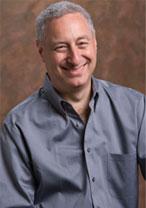 Music Industry Partner and cofounder of FKCO,  Alan has over 25 years of accounting, tax and consulting experience in the music products industry.Alan earned his Bachelor of Science degree in Accounting, as well as a Master of Science in Professional Accounting, from The University of Hartford.Alan has worked for such companies as:  United Technologies Corporation, Ernst & Whinney, and Continental Investor Services.In 1985 Alan founded his own firm and has since become the leader in providing accounting, tax and consulting services for the music products industry, including music retailers, manufacturers, musicians, bands, recording studios and other music businesses.Alan is a featured writer for Music, INC magazine, the host of NAMM’s interactive “Financial Management” CD-ROM, a faculty member of NAMM University, Financial Consultant and Instructor for Yamaha’s Band and Orchestra Division and Customer Financial Services, and “Inventory Excellence” course instructor for Harley Davidson Motor Company.Alan resides in West Hartford with his wife and three children. In his spare time, he rocks the guitar with his CPA band “The Accounting Crows” and the print music industry band “Printz” as well as records his own music.